§314.  RemovalThe chief assessor holds office for an indefinite term unless otherwise specified by contract.   A chief assessor may be removed from office as follows:  [PL 2007, c. 627, §10 (AMD).]1.  Probationary period.  A chief assessor serving a probationary period may be removed by the executive committee upon 30 days' written notice stating the reason for the removal.[PL 2007, c. 627, §10 (AMD).]2.  Tenure.  A chief assessor who has tenure may be removed for cause by the executive committee in the manner provided for the removal of town managers in Title 30‑A, section 2633.[PL 2007, c. 627, §10 (AMD).]3.  Certification revoked.  A chief assessor whose certification is revoked by the State Tax Assessor must be removed from office immediately.[PL 2007, c. 627, §10 (AMD).]4.  Lapsed or expired certification. [PL 1975, c. 545, §11 (RP).]SECTION HISTORYPL 1973, c. 620, §10 (NEW). PL 1973, c. 695, §6 (RPR). PL 1975, c. 545, §11 (AMD). PL 1987, c. 737, §§C77,C106 (AMD). PL 1989, c. 6 (AMD). PL 1989, c. 9, §2 (AMD). PL 1989, c. 104, §§C8,C10 (AMD). PL 2007, c. 627, §10 (AMD). The State of Maine claims a copyright in its codified statutes. If you intend to republish this material, we require that you include the following disclaimer in your publication:All copyrights and other rights to statutory text are reserved by the State of Maine. The text included in this publication reflects changes made through the First Regular and First Special Session of the 131st Maine Legislature and is current through November 1, 2023
                    . The text is subject to change without notice. It is a version that has not been officially certified by the Secretary of State. Refer to the Maine Revised Statutes Annotated and supplements for certified text.
                The Office of the Revisor of Statutes also requests that you send us one copy of any statutory publication you may produce. Our goal is not to restrict publishing activity, but to keep track of who is publishing what, to identify any needless duplication and to preserve the State's copyright rights.PLEASE NOTE: The Revisor's Office cannot perform research for or provide legal advice or interpretation of Maine law to the public. If you need legal assistance, please contact a qualified attorney.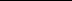 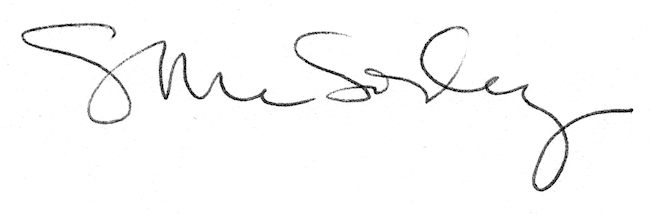 